ЧАСТНОЕ ОБРАЗОВАТЕЛЬНОЕ УЧРЕЖДЕНИЕВЫСШЕГО ОБРАЗОВАНИЯ«СЕВЕРО-КАВКАЗСКИЙ ГУМАНИТАРНЫЙ ИНСТИТУТ»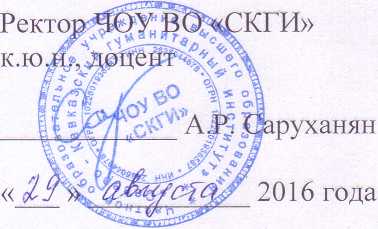 НАПРАВЛЕНИЕ подготовки 40.03.01– ЮРИСПРУДЕНЦИЯКВАЛИФИКАЦИЯ (СТЕПЕНЬ) – БАКАЛАВРкафедра ГОСУДАРСТВЕННО-ПРАВОВЫХ ДИСЦИПЛИНадминистративная ответственностьРабочая программаСтаврополь2016Автор-составитель:Волкова В.М. – доцент кафедры государственно-правовых дисциплин ЧОУ ВО «Северо-Кавказский гуманитарный институт», кандидат юридических наук, доцент.Рецензенты:Е.В. Плешков, кандидат юридических наук, заведующий кафедрой государственно-правовых дисциплин ЧОУ ВО «Северо-Кавказский гуманитарный институт»;П.Г. Шуайпова, кандидат юридических наук, доцент, заведующий кафедрой государственно-правовых дисциплин Ростовского института (филиала) ВГУЮ (РПА Минюста России).Рабочая программа по учебной дисциплине «Административная ответственность» подготовлена на основе требований Федерального государственного образовательного стандарта высшего профессионального образования по направлению подготовки 030900 «Юриспруденция». Включает в себя рабочую программу учебной дисциплины и материалы, устанавливающие содержание и порядок проведения промежуточной аттестации. Рассчитана на студентов ЧОУ ВО «Северо-Кавказский гуманитарный институт», обучающихся по направлению подготовки бакалавров юриспруденции.Рабочая программа обсуждена и одобрена на заседании кафедры государственно-правовых дисциплин Северо-Кавказского гуманитарного института.Протокол № 1 от 29 августа 2016 годаРабочая программа учебной дисциплиныРабочая программа учебной дисциплины «Административная ответственность» – это учебно-методическое пособие, определяющее требования к содержанию и уровню подготовки студентов, руководство их самостоятельной работой, виды учебных занятий и формы контроля по данной дисциплине.Рабочая программа включает в себя: наименование дисциплины (модуля);перечень планируемых результатов обучения по дисциплине (модулю), соотнесенных с планируемыми результатами освоения образовательной программы;указание места дисциплины (модуля) в структуре образовательной программы;объем дисциплины (модуля) в зачетных единицах с указанием количества академических или астрономических часов, выделенных на контактную работу обучающихся с преподавателем (по видам учебных занятий) и на самостоятельную работу обучающихся;содержание дисциплины (модуля), структурированное по темам (разделам) с указанием отведенного на них количества академических или астрономических часов и видов учебных занятий;перечень учебно-методического обеспечения для самостоятельной работы обучающихся по дисциплине (модулю);фонд оценочных средств для проведения промежуточной аттестации обучающихся по дисциплине (модулю);перечень основной и дополнительной учебной литературы, необходимой для освоения дисциплины (модуля);перечень ресурсов информационно-телекоммуникационной сети "Интернет" (далее - сеть "Интернет"), необходимых для освоения дисциплины (модуля);методические указания для обучающихся по освоению дисциплины (модуля);перечень информационных технологий, используемых при осуществлении образовательного процесса по дисциплине (модулю), включая перечень программного обеспечения и информационных справочных систем (при необходимости);описание материально-технической базы, необходимой для осуществления образовательного процесса по дисциплине (модулю).ЦЕЛЕВАЯ УСТАНОВКАЦелевая установка преподавания учебной дисциплины «Административная ответственность» строится с учетом задач, содержания и форм деятельности специалиста – выпускника ЧОУ ВО «СКГИ». Целью обучения является получение выпускником образования, позволяющего приобрести необходимые общекультурные и профессиональные компетенции и успешно работать в избранной сфере деятельности.Содержание обучения по дисциплине «Административная ответственность» строится в соответствии с основными видами и задачами профессиональной деятельности специалиста:а) нормотворческая (участие в подготовке нормативных правовых актов);б) правоприменительная (обоснование и принятие в пределах должностных обязанностей решений, а также совершение действий, связанных с реализацией правовых норм, составление юридических документов); в) правоохранительная (обеспечение законности, правопорядка, безопасности личности, общества и государства; охрана общественного порядка; предупреждение, пресечение, выявление, раскрытие и расследование правонарушений; защита частной, государственной, муниципальной и иных форм собственности);г) экспертно-консультационная (консультирование по вопросам права; осуществление правовой экспертизы документов);д) педагогическая (преподавание правовых дисциплин в образовательных учреждениях, кроме высших учебных заведений, осуществление правового воспитания).Дисциплина «Административная ответственность изучается на втором курсе и заканчивается зачетом.В процессе преподавания Административной ответственности необходима систематическая координация с дисциплинами «Теория государства и права» и «Административное право», которые способствуют более четкому и глубокому уяснению дисциплины.ПЕРЕЧЕНЬ ПЛАНИРУЕМЫХ РЕЗУЛЬТАТОВ ОБУЧЕНИЯ ПО ДИСЦИПЛИНЕ (МОДУЛЮ), СООТНЕСЕННЫХ С ПЛАНИРУЕМЫМИ РЕЗУЛЬТАТАМИ ОСВОЕНИЯ ОБРАЗОВАТЕЛЬНОЙ ПРОГРАММЫВ результате освоения программы учебной дисциплины «Административная ответственность» выпускник должен:1) знать:- предмет Административной ответственности;- сущность и особенности норм административного права, устанавливающих административно-правовую ответственность;- основания и виды административной ответственности;2) уметь:- применять нормы об административной ответственности в процессе привлечения лиц к административной ответственности;- проводить сравнительный анализ раннее действовавших и ныне действующих норм об административной ответственности;3) владеть:- навыками при решении конкретных вопросов, касающихся порядка привлечения к административной ответственности;- навыками самостоятельной работы с учебной и научной литературой по муниципальному праву;4) обладать следующими компетенциями:- осознает социальную значимость своей будущей профессии, обладает достаточным уровнем профессионального правосознания (ОК-1);- владеет культурой мышления, способен к обобщению, анализу, восприятию информации, постановке цели и выбору путей ее достижения (ОК-3);- стремится к саморазвитию, повышению своей квалификации и мастерства (ОК-7);- способен обеспечивать соблюдение законодательства субъектами права (ПК-3);- готов к выполнению должностных обязанностей по обеспечению законности и правопорядка, безопасности личности, общества, государства (ПК-8);- способен уважать честь и достоинство личности, соблюдать и защищать права и свободы человека и гражданина (ПК-9);- способен правильно и полно отражать результаты профессиональной деятельности в юридической и иной документации (ПК-13);- готов принимать участие в проведении юридической экспертизы проектов нормативных правовых актов, в том числе в целях выявления в них положений, способствующих созданию условий для проявления коррупции (ПК-14);- способен толковать различные правовые акты (ПК-15);- способен преподавать правовые дисциплины на необходимом теоретическом и методическом уровне (ПК-17).Соответствие результатов изучения дисциплины результатам освоения ООПМЕСТО ДИСЦИПЛИНЫ (МОДУЛЯ) В СТРУКТУРЕ ОБРАЗОВАТЕЛЬНОЙ ПРОГРАММЫОБЪЕМ ДИСЦИПЛИНЫ (МОДУЛЯ) В ЗАЧЕТНЫХ ЕДИНИЦАХ С УКАЗАНИЕМ КОЛИЧЕСТВА АКАДЕМИЧЕСКИХ ЧАСОВ, ВЫДЕЛЕННЫХ НА КОНТАКТНУЮ РАБОТУ ОБУЧАЮЩИХСЯ С ПРЕПОДАВАТЕЛЕМ (ПО ВИДАМ ЗАНЯТИЙ) И НА САМОСТОЯТЕЛЬНУЮ РАБОТУ ОБУЧАЮЩИХСЯСОДЕРЖАНИЕ ДИСЦИПЛИНЫ (МОДУЛЯ), СТРУКТУРИРОВАННОЕ ПО ТЕМАМ (РАЗДЕЛАМ) С УКАЗАНИЕМ ОТВЕДЕННОГО НА НИХ КОЛИЧЕСТВА АКАДЕМИЧЕСКИХ ИЛИ АСТРОНОМИЧЕСКИХ ЧАСОВ И ВИДОВ УЧЕБНЫХ ЗАНЯТИЙРаспределение часов дисциплины по темам и видам занятийТематический план учебной дисциплинызаочной формы обученияРАСПРЕДЕЛЕНИЕ УЧЕБНОГО МАТЕРИАЛА ПО ТЕМАМТема 1. Понятие административной ответственности и основания административной ответственности.Понятие административной ответственности. Функции административной ответственности. Основания административной ответственности.Нормативное основание административной ответственности её установление в законе. Фактическое основание административной ответственности возникновение административно-правового отношения по поводу факта совершения административного правонарушения. Процессуальное  основание административной ответственности. Противоправность административного правонарушения. Понятие административного правонарушения. Противоправность как признак административного правонарушения. Виновность как обязательный признак административного правонарушения. Наказуемость - признак административного правонарушения.Понятие состава правонарушения. Элементы состава административного правонарушения. Объект административного правонарушения. Виды объектов административного правонарушения.Объективная сторона состава административного правонарушения. Обязательные признаки объективной стороны: деяния. Общественно-опасные последствия. Факультативные признаки объективной стороны административного правонарушения. Субъект состава административного правонарушения, понятие и признаки. Понятие и значение субъективной стороны административного правонарушения. Вина. Форма вины. Интеллектуальный критерий. Волевой критерий. Мотив. Цель. Особенности административной вины.  Реализация административной ответственности в точном соответствии с предписаниями административно-процессуального закона. Обстоятельства, исключающие административную ответственность. Презумпция невиновности. Возможность освобождения от административной ответственности при малозначительности административного правонарушения. Ограничение административной ответственности.Тема 2.  Понятие, виды и цели административного наказания.Общие правила назначения административного наказания. Назначение административных наказаний за совершение нескольких административных правонарушений. Давность привлечения к административной ответственности. Обстоятельства, смягчающие административную ответственность. Обстоятельства, отягчающие административную ответственность.Цели административных наказаний. Виды административных наказаний. Основные и дополнительные административные наказания. Предупреждение и порядок его назначения.Административный штраф, порядок его назначения. Минимальный размер штрафа. Максимальный размер штрафа в зависимости от субъекта ответственности. Возмездное изъятие орудия совершения или предмета административного правонарушения. Порядок его назначения. Конфискация орудия совершения или предмета административного правонарушения. Порядок его назначения. Лишение специального права, предоставленного физическому лицу. Порядок его назначения.Административный арест. Порядок его назначения. Административное выдворение за пределы Российской Федерации иностранного гражданина или лица без гражданства. Порядок его назначения. Дисквалификация. Порядок её назначения. Административное приостановление деятельности. Порядок назначения наказания.Тема 3.  Порядок и виды производств по делам об административных правонарушениях.Понятие, сущность, задачи и виды производств по делам об административных правонарушениях. Общие принципы производства по делам об административных правонарушениях. Обстоятельства, исключающие производство по делам об административных правонарушениях.Участники производства по делам об административных правонарушениях. Обстоятельства, исключающие возможность участия в производстве по делу об административных правонарушениях.Тема 4. Стадии производства по делам об административных правонарушениях.Возбуждение дела и его расследование как стадия производства по делам об административных правонарушениях.Правовое значение протокола об административном правонарушении. Его содержание и порядок его направления судье, в орган, должностному лицу, сроки составления. Обязательность составления протокола об административных правонарушениях. Должностные лица, уполномоченные составлять протокол об административном правонарушении. Порядок закрепления права должностных лиц по составлению протокола об административном правонарушении.Порядок устранения недостатков, допущенных при составлении протокола, а также при сборе материалов по делу. Особый правовой статус административного расследования. Случаи, когда протокол об административном правонарушении не составляется.Тема 5. Участники производства по делам об административных правонарушениях, их правовой статусПонятие и виды участников производства по делам об административных правонарушениях.  Правовой статус лица, в отношении которого ведется производство по делу об административном правонарушении.Правовой статус потерпевшего по делам об административном правонарушении. Особенности правового статуса, законных представителей физического и юридического лица. Правовой статус защитника и представителя по делам об административных правонарушениях. Особенности правового статуса свидетеля по делам об административных правонарушениях.  Правовой статус участвующих: по делам об административных правонарушениях понятого, специалиста, эксперта, переводчика. Правовой статус прокурора и его участие в производстве по делам об административных правонарушениях.  Обстоятельства, исключающие возможность участия в производстве по делам об административных правонарушениях.  Отводы лиц, участие которых в производстве по делу об административном правонарушении не допускается. Возмещение расходов потерпевшему, его законным представителям, свидетелю, специалисту, эксперту, переводчику и понятому.Тема 6. Понятие и виды мер обеспечения производства по делам об административных правонарушениях.Понятие мер обеспечения производства по делам об административном правонарушении.  Понятие и основание доставления по делам об административном правонарушении. Правовые особенности административного содержания по делам об административном правонарушении. Понятие и правовые особенности осуществления личного досмотра, досмотра вещей, досмотра транспортного средства, находящегося при физическом лице, осмотр принадлежащих юридическому лицу помещений территорий, находящихся там вещей и документов. Правовые особенности изъятия вещей и документов. Правовые основания отстранения от управления транспортным средством соответствующего вида. Основы правового регулирования и направления на медицинское освидетельствование на состояние алкогольного опьянения. Правовые основания задержания транспортного средства и запрещения его эксплуатации. Основы правового регулирования порядка наложения ареста на товары, транспортные средства и иные вещи. Правовой порядок осуществления  привода. Правовые особенности осуществления временного запрета деятельности.Тема 7. Доказательства в административном производстве.Понятие и содержание доказывания по делу об административном правонарушении. Обстоятельства, подлежащие выяснению по делу об административном правонарушении. Понятие и виды доказательств. Порядок признания орудия совершения и предметов административного правонарушения в качестве вещественных доказательств. Порядок фиксирования показаний специальных технических средств в процессе расследования дел об административном правонарушении. Оценка доказательств по делам об административных правонарушениях.Тема 8. Административные правонарушения, посягающие на институты государственной власти, на порядок управления. Правовые особенности административного расследования этой категории дел.Общая характеристика составов административных правонарушений, посягающих на институты государственной власти, на порядок управления, на управление в области воинского учета, на управление в области защиты Государственной границы РФ и обеспечение режима пребывания иностранных граждан и лиц без гражданства на территории Российской Федерации.Административные правонарушения, посягающие на институты государственной власти. Административные правонарушения, посягающие на порядок управления. Административные правонарушения, посягающие на управление в области воинского учета.  Административные правонарушения, посягающие на управление в области защиты Государственной границы РФ и обеспечения режима пребывания иностранных граждан и лиц без гражданства на территории Российской Федерации.Тема 9. Административное правонарушение в области дорожного движения. Правовые особенности административного расследования этой категории дел. Общая характеристика составов административных правонарушений в области дорожного движения. Административные правонарушения, совершаемые водителями транспортных средств, в результате несоблюдения положений, единых на территории Российской Федерации Правил дорожного движения, утвержденных Правительством РФ.Административные правонарушения, совершаемые должностными лицами, либо лицами, ответственными за технические состояния и эксплуатацию транспортных средств. Административные правонарушения, связанные с воспрепятствованием законной деятельности по управлению и эксплуатации транспортных средств.Тема 10. Административное правонарушение в области бюджетного, финансового, налогового законодательства. Правовые особенности административного расследования этой категории дел.Общая характеристика составов административных правонарушений в области финансов, налогов и сборов, а также рынка ценных бумаг. Административные правонарушения, совершаемые в области финансовой деятельности. Административные правонарушения, совершаемые в области налогообложения. Административные правонарушения, совершаемые в области рынка ценных бумаг.Административная ответственность банков и иных кредитных учреждений за неисполнение поручения государственного внебюджетного фонда или за осуществление ими производственной, торговой, страховой деятельности и иные нарушения законодательства Российской Федерации о банках и банковской деятельности.ФОНД ОЦЕНОЧНЫХ СРЕДСТВ ДЛЯ ПРОВЕДЕНИЯ ПРОМЕЖУТОЧНОЙ АТТЕСТАЦИИ ОБУЧАЮЩИХСЯ ПО ДИСЦИПЛИНЕ (МОДУЛЮ)ПЕРЕЧЕНЬ КОМПЕТЕНЦИЙ С УКАЗАНИЕМ ЭТАПОВ ИХ ФОРМИРОВАНИЯ В ПРОЦЕССЕ ОСВОЕНИЯ ОБРАЗОВАТЕЛЬНОЙ ПРОГРАММЫСоотношение контролируемых разделов (тем) дисциплины 
к компетенциям и оценочными средствамиОПИСАНИЕ ПОКАЗАТЕЛЕЙ И КРИТЕРИЕВ ОЦЕНИВАНИЯ КОМПЕТЕНЦИЙ НА РАЗЛИЧНЫХ ЭТАПАХ ИХ ФОРМИРОВАНИЯ, ОПИСАНИЕ ШКАЛ ОЦЕНИВАНИЯКритериями и показателями оценивания компетенций на различных этапах формирования компетенций являются:- знание терминов, понятий, категорий, концепций и теорий по дисциплине;- понимание связей между теорией и практикой;- сформированность аналитических способностей в процессе изучения дисциплины;- знание специальной литературы по дисциплине.	Шкала оценивания компетенций на различных этапах их формирования включает следующие критерии:- полное соответствие;- частичное соответствие;- несоответствие.Этапы формирования профессиональных компетенций бакалавров:1. Изучение теоретического материала на лекциях.Формами обучения в педагогическом учебном заведении высшего профессионального образования традиционно являются лекции. Лекция позволяет решать большое количество информационных задач. Включение в лекцию элементов дискуссии позволяет изменить позицию студента из пассивно воспринимающего и затем воспроизводящего информацию в активного участника лекционного процесса (когда он думает, анализирует факты, делает выводы, определяет свое отношение к изучаемому предмету). Необходимость аргументации своей позиции побуждает студента к активному самообразованию, поиску дополнительной литературы по изучаемой проблеме. Лекции в учебном процессе необходимы, так как именно данная форма обучения дает возможность студентам увидеть всю широту изучаемого вопроса, его взаимосвязь с другими проблемами курса, почувствовать связь педагогики с другими науками. Поэтому лекционный курс, специально организованный, дает студенту направление в формировании теоретических профессиональных компетенций, позволяет ему увидеть пути и задуматься над способами своего профессионального роста, способствует выработке потребности в профессиональном педагогическом самосовершенствовании.2. Проведение практических занятий.Практические занятия и практика как организационные формы обучения позволяют сформировать у студентов систему профессиональных компетенций в области фармации, такую, что будущие специалисты оказываются выведенными на уровень проектирования. Главной целью практических занятий является обработка и закрепление новых знаний, перевод теоретических знаний в практические умения и навыки. Кроме того, задачей практических занятий является коррекция и контроль ранее усвоенных знаний. По итогам практических занятий оценивается успешность усвоения определенного объема знаний и успешность приобретения определенного перечня умений и навыков, т.е. практические занятия, позволяют как сформировать, так и реализовать сформированные компетенции.Так, для бакалавров педагогического образования, профиль Технология, практические занятия являются ведущей организационной формой обучения. В рамках изучаемых методических дисциплин педагогические ситуации занимают ведущее место на практических занятиях. Выполнение самой практической работы требует владения определенными методическими приемами, знаниями и умениями.После окончания работы студенты должны самостоятельно сделать выводы, используя соответствующую теоретическую концепцию, и оформить отчет о проделанной работе. Процедура оформления отчета несет огромную смысловую нагрузку, поскольку в процессе оформления обучаемые учатся лаконичному и точному изложению мыслей, формулированию аргументированных выводов.Таким образом, ключевые образовательные компетенции конкретизируются на уровне образовательных областей и учебных дисциплин для каждой ступени обучения, играя интегративную роль в процессе взаимодействия образования, науки и практики.3. Выполнение научно - исследовательских работ (участие в СНО).Научно-исследовательские работы бакалавров играют в формировании профессиональных компетенций особую роль. Она формирует способности организовывать учебно-исследовательскую работу обучающихся, прогнозировать результаты профессионально-педагогической деятельности, проектировать и оснащать образовательно-пространственную среду для теоретического и практического обучения рабочих, проектировать и применять индивидуализированные, деятельностно и личностно ориентированные технологии и методики обучения, к поиску, созданию, распространению, применению новшеств и творчества в образовательном процессе для решения профессионально-педагогических задач, к применению технологий формирования креативных способностей при подготовке рабочих, к проектированию комплекса учебно-профессиональных целей, задач и т.п. Исследовательская работа позволяет актуализировать знания по теме, сформировать умение работать с информацией, расширить способы деятельности, развивать самостоятельность, контроль и самоконтроль. Назначение внеаудиторной исследовательской работы – расширить рамки программного материала по предметам с учетом особенностей профессиональной направленности.Студент, принимая участие в научно-исследовательской работе, учится видеть проблемы, ставить задачи, воплощать решение в реальности, путем сбора необходимой информации, проведения анализа имеющихся данных, синтеза и оценки; нарабатывает навык публичных выступлений, становится компетентным в тех вопросах, которые изучает, учится управлять своим временем и собой для достижения поставленных целей.4. Самостоятельная работа студентовПри выполнении плана самостоятельной работы студенту необходимо прочитать теоретический материал не только в учебниках и учебных пособиях, указанных в библиографических списках, но и познакомиться с публикациями в периодических изданиях.Студенту необходимо творчески переработать изученный самостоятельно материал и представить его для отчета в форме тезисов, опорных материалов, рекомендаций, схем и т.п.Все виды самостоятельной работы и планируемые на их выполнение затраты времени в часах исходят из того, что студент достаточно активно работал в аудитории, слушая лекции и изучая материал на практических занятиях. По всем недостаточно понятым вопросам он своевременно получил информацию на консультациях.В случае пропуска лекций и практических занятий студенту потребуется сверхнормативное время на освоение пропущенного материала.Для закрепления материала лекций достаточно, перелистывая конспект или читая его, мысленно восстановить прослушанный материал.Для подготовки к практическим работам нужно рассмотреть контрольные вопросы, при необходимости обратиться к рекомендуемой учебной литературе, записать непонятные моменты в вопросах для уяснения их на предстоящем занятии.Подготовка к зачету должна осуществляться на основе лекционного материала, материала практических занятий с обязательным обращением к основным учебникам по курсу. Это исключит ошибки в понимании материала, облегчит его осмысление, прокомментирует материал многочисленными примерами, которые в лекциях, как правило, не приводятся.3 Критерии оценивания выполнения заданий по выявлению уровня сформированности компетенций для проведения текущего контроля успеваемости и промежуточной аттестацииПоказателем оценивания компетенций в рамках образовательной программы считается уровень их освоения обучающимися.Характеристика уровней освоения компетенцийУровень освоения сформированности знаний, умений и навыков по дисциплине оценивается в форме бальной отметки по ряду критериев:"Отлично" заслуживает обучающийся, обнаруживший всестороннее, систематическое и глубокое знание учебного материала, умение свободно выполнять практические задания, усвоивший основную и знакомый с дополнительной литературой, рекомендованной программой. Как правило, оценка "отлично" выставляется обучающимся, усвоившим взаимосвязь основных понятий дисциплины в их значении для приобретаемой профессии, проявившим творческие способности в понимании, изложении и использовании учебного материала."Хорошо" заслуживает обучающийся, обнаруживший полное знание учебного материала, успешно выполняющий предусмотренные в программе задания, усвоивший основную литературу, рекомендованную в программе. Как правило, оценка "хорошо" выставляется обучающимся, показавшим систематический характер знаний по дисциплине и способным к их самостоятельному пополнению и обновлению в ходе дальнейшей учебной работы и профессиональной деятельности."Удовлетворительно" заслуживает обучающийся, обнаруживший знания основного учебного материала в объеме, необходимом для дальнейшей учебы и предстоящей работы по направлению подготовки, справляющийся с выполнением заданий, предусмотренных программой, знакомый с основной литературой, рекомендованной программой. Как правило, оценка "удовлетворительно" выставляется обучающимся, допустившим погрешности в ответе на экзамене и при выполнении экзаменационных заданий, но обладающим необходимыми знаниями для их устранения под руководством преподавателя."Неудовлетворительно" выставляется обучающемуся, обнаружившему пробелы в знаниях основного учебного материала, допустившему принципиальные ошибки в выполнении предусмотренных программой заданий. Как правило, оценка "неудовлетворительно" ставится обучающимся, которые не могут продолжить обучение или приступить к профессиональной деятельности по окончании ВУЗа без дополнительных занятий по соответствующей дисциплине.Оценка «зачтено» выставляется обучающемуся, который прочно усвоил предусмотренный программный материал; правильно, аргументировано ответил на все вопросы, с приведением примеров; показал глубокие систематизированные знания, владеет приемами рассуждения и сопоставляет материал из разных источников: теорию связывает с практикой, другими темами данной дисциплины, других изучаемых предметов; без ошибок выполнил практическое задание.Обязательным условием выставленной оценки является правильная речь в быстром или умеренном темпе. Дополнительным условием получения оценки «зачтено» могут стать хорошие успехи при выполнении самостоятельной и контрольной работы, систематическая активная работа на практических занятиях.Оценка «не зачтено» Выставляется обучающемуся, который не справился с 50% вопросов и заданий преподавателя, в ответах на другие вопросы допустил существенные ошибки. Не может ответить на дополнительные вопросы, предложенные преподавателем. Целостного представления о взаимосвязях, компонентах, этапах развития культуры у обучающегося нет. Оценивается качество устной и письменной речи, как и при выставлении положительной оценки.В целом шкала оценивания в зависимости от уровня освоения компетенций выглядит следующим образом:ШКАЛА ОЦЕНИВАНИЯТИПОВЫЕ КОНТРОЛЬНЫЕ ЗАДАНИЯ И ИНЫЕ МАТЕРИАЛЫ, НЕОБХОДИМЫЕ ДЛЯ ОЦЕНКИ ЗНАНИЙ, УМЕНИЙ, НАВЫКОВ И (ИЛИ) ОПЫТА ДЕЯТЕЛЬНОСТИ, ХАРАКТЕРИЗУЮЩИХ ЭТАПЫ ФОРМИРОВАНИЯ КОМПЕТЕНЦИЙ В ПРОЦЕССЕ ОСВОЕНИЯ ДИСЦИПЛИНЫПримерные вопросы для подготовки к зачетупо Административной ответственности1. Понятие и основные принципы административной ответственности.2. Административный процесс и административное производство.3. Понятие административной юрисдикции и ее место в административном процессе.4. Субъекты административной ответственности.5. Понятие административной ответственности и ее отличие от других видов ответственности.6. Понятие административного правонарушения и характеристика его признаков.7. Отличие административного правонарушения от преступления и дисциплинарного проступка.8. Понятие состава административного правонарушения и характеристика его элементов.9. Понятие квалификации административных правонарушений и требования, предъявляемые к ней.10. Основания освобождения от административной ответственности.11. Ответственность военнослужащих и иных лиц, на которых распространяется действие дисциплинарных уставов, за совершение административных проступков.12. Административная ответственность иностранных граждан за совершение административных правонарушений.13. Общая характеристика составов административных правонарушений, посягающих на общественный порядок и общественную безопасность.14. Общая характеристика составов административных правонарушений, посягающих на установленный порядок управления.15. Цели административного наказания и его значение в борьбе с административными правонарушениями.16. Виды административных наказаний, их характеристика.17. Обстоятельства, смягчающие и отягчающие административную ответственность.18. Назначение административного наказания при совершении нескольких административных правонарушений.19. Давность привлечения к административной ответственности.20. Общая характеристика мер обеспечения производства по делам об административных правонарушениях.21. Понятие и общая характеристика административного задержания.22. Порядок и сроки административного задержания.23. Отличие административного задержания от доставления лиц, совершившего административное правонарушение.24. Отличие административного ареста от административного задержания. 25. Личный досмотр, досмотр вещей и товаров, основания и порядок их производства. 26. Изъятие вещей, документов товаров. Основание и порядок их производства.27. Арест товаров, транспортных средств и иных вещей.28. Привод как мера обеспечения производства по делам об административных правонарушениях.29. Отстранение от управления транспортным средством и освидетельствование на состояние опьянения.30. Временный запрет деятельности как мера обеспечения производства по делам об административных правонарушениях.31. Порядок обжалования мер обеспечения производства по делам об административных правонарушениях.32. Понятие, задачи и принципы производства по делам об административных правонарушениях.33. Стадии производства по делам об административных правонарушениях.34. Лица, участвующие в производстве по делу об административном правонарушении и их административно-правовой статус.35. Подготовка к рассмотрению дела об административном правонарушении.36. Место и сроки рассмотрения дела об административном правонарушении.37. Порядок рассмотрения дела об административном правонарушении.38. Доказательства по делу об административном правонарушении и их оценка.39. Виды постановлений по делу об административном правонарушении.40. Порядок и сроки обжалования постановления о наложении административного наказания.41. Порядок и сроки рассмотрения жалобы и протеста по делу об административном правонарушении.42. Полномочия уполномоченного органа по пересмотру дела.43. Решение органа (должностного лица), рассматривающего жалобу или протест по делу об административном правонарушении.44. Последствия отмены постановления с прекращением дела об административном правонарушении. 45. Обязательность исполнения постановления о назначении административного наказания.46. Понятие обращения постановления к исполнению.47. Отсрочка исполнения постановления о наложении административного наказания.48. Давность исполнения постановления о наложении административного наказания.49. Производство по исполнению постановления о назначении штрафа.50. Производство по исполнению постановления о возмездном изъятии предмета.51. Производство по исполнению постановления о лишении специального права управления транспортным средством.52. Производство по исполнению постановления суда об административном аресте.53. Производство по исполнению дисквалификации.54.  Предупреждение как вид административного наказания.55. Штраф как вид административного наказания.56. Конфискация орудия совершения или предмета административного правонарушения как вида наказания.57. Лишение специального права, предоставленного гражданину, как вид административного наказания.58. Административный арест как вид административного наказания.59. Административное выдворение за пределы РФ иностранных граждан и лиц без гражданства как вид административного наказания.60. Дисквалификация как вид административного наказания.61. Административное приостановление деятельности как вид административного наказания. Система стандартизированных заданий для проведения тест-тренинга1. Государственное управление является разновидностью одного из видов управления: 1) биологического2) технократического3) социального4) нет правильного ответа2. Целенаправленное воздействие на какой-либо процесс, протекающий в сложной системе, для приведения его в соответствие с определенными закономерностями – это:1) определение понятия общего управления2) определение понятия социального управления3) определение понятия государственного управления4) нет правильного ответа3. Вид государственной деятельности, в процессе которой реализуется исполнительная государственная власть принято называть: 1) правосудием2) государственным управлением3) законотворчеством4) нет правильного ответа4. В процессе исполнительно-распорядительной деятельности органов государственного управления (исполнительной власти) складываются отношения между:1) гражданами2) предприятиями3) органами государственного управления и гражданами4) нет правильного ответа5. Соотношение государственного управления и исполнительной власти выражается в следующем:1) понятие государственного управления шире понятия исполнительной власти2) понятие исполнительной власти шире понятия государственного управления3) исполнительная власть реализуется в рамках государственного управления4) нет правильного ответа6. Система административного права включает нормы, регулирующие административно-правовые статусы индивидуальных субъектов права  административно-правовые статусы государственных предприятий и учреждений  обеспечение безопасности граждан, общества, государстваадминистративно-политическую деятельность7. Признаком метода административно-правового регулирования является: исполнение  соблюдение  использование  обсуждение  8. Юридические факты в административном праве: не имеют значения  имеют значение, но не определяющее  имеют определяющее значение  невозможно определить  9. От целей деятельности зависят: внутриаппаратные отношения  вертикальные административно-правовые отношения  регулятивные отношения  горизонтальные административно-правовые отношения  10. Наука административного права с другими научными дисциплинами: никак не соотносится  тесно связана с общепрофессиональными дисциплинами  связана в первую очередь с другими отраслями права  связана с трудовым правом11. Гражданин, имеющий иное гражданство, рассматривается как:иностранный гражданингражданин РФапатридбипатрид12. В Российской Федерации дела о гражданстве не рассматриваются:Президентом РФМинистерством иностранных делМинистерством внутренних делФедеральной миграционной службой13. Прием в гражданство в общем порядке не предполагает:принесение присяги РФналичие ценза оседлостивладения русским языкомналичия законного источника средств к существованию14. Особый статус гражданина в административном праве предполагает:права и обязанности, которые гражданин приобретает по своему желанию для удовлетворения своих индивидуальных потребностейвозможность заниматься трудовой профессиональной деятельностьюправовой статус личности, человека как субъекта административного правазанимать должности на государственной службе15. Минимальный возрастной ценз административной дееспособности составляет:7 лет 		2) 14 лет		3) 16 лет		4) 18 лет16. Систему и структуру органов исполнительной власти субъекта РФ формирует:1)	высшее должностное лицо субъекта РФ2)	законодательный орган субъекта РФ3)	Президент РФ4)	Правительство РФ17. Высшее должностное лицо субъекта Федерации:1)	назначается на должность Президентом РФ2)	избирается населением3)	назначается на должность по представлению Президента РФ законодательным органом субъекта Федерации4)	выбирается законодательным органом субъекта ФедерацииМЕТОДИЧЕСКИЕ МАТЕРИАЛЫ, ОПРЕДЕЛЯЮЩИЕ ПРОЦЕДУРЫ ОЦЕНИВАНИЯ ЗНАНИЙ, УМЕНИЙ, НАВЫКОВ И (ИЛИ) ОПЫТА ДЕЯТЕЛЬНОСТИ, ХАРАКТЕРИЗУЮЩИХ ЭТАПЫ ФОРМИРОВАНИЯ КОМПЕТЕНЦИЙПЕРЕЧЕНЬ ОСНОВНОЙ И ДОПОЛНИТЕЛЬНОЙ УЧЕБНОЙ ЛИТЕРАТУРЫ, НЕОБХОДИМОЙ ДЛЯ ОСВОЕНИЯ ДИСЦИПЛИНЫ (МОДУЛЯ)Основная литератураИльгова Е.В. Административная ответственность [Электронный ресурс]: учебно-методическое пособие/ Ильгова Е.В., Соколов А.Ю., Шевчук Г.А.— Электрон. текстовые данные.— Саратов: Научная книга, Электронно-библиотечная система IPRbooks, 2012.— 152 c.— Режим доступа: http://www.iprbookshop.ru/8571.— ЭБС «IPRbooks»Дополнительная литератураАгапов, А.Б. Административная ответственность [Текст] : Учебник. - 4-е изд., перераб. и доп. - М. : Издательство Юрайт, 2012. - 435 с.Административная ответственность [Электронный ресурс]: учебное пособие для студентов вузов, обучающихся по специальности «Юриспруденция»/ Н.В. Румянцев [и др.].— Электрон. текстовые данные.— М.: ЮНИТИ-ДАНА, 2012.— 223 c.— Режим доступа: http://www.iprbookshop.ru/8755.— ЭБС «IPRbooks»Актуальные проблемы административной ответственности [Электронный ресурс]: материалы международной научно-практической конференции (Омск, 24 мая 2013 г.)/ В.Е. Севрюгин [и др.].— Электрон. текстовые данные.— Омск: Омская юридическая академия, 2013.— 204 c.— Режим доступа: http://www.iprbookshop.ru/29817.— ЭБС «IPRbooks».Административная ответственность [Электронный ресурс]: учебное пособие для студентов вузов, обучающихся по специальности «Юриспруденция»/ А.И. Стахов [и др.].— Электрон. текстовые данные.— М.: ЮНИТИ-ДАНА, 2014.— 248 c.— Режим доступа: http://www.iprbookshop.ru/20943.— ЭБС «IPRbooks». Актуальные проблемы совершенствования законодательства об административной ответственности [Электронный ресурс]: материалы научно-практической конференции. 30 мая 2013 года, Москва/ К.С. Бельский [и др.].— Электрон. текстовые данные.— М.: Российский государственный университет правосудия, 2014.— 204 c.— Режим доступа: http://www.iprbookshop.ru/34545.— ЭБС «IPRbooks».ПЕРЕЧЕНЬ РЕСУРСОВ ИНФОРМАЦИОННО-ТЕЛЕКОММУНИКАЦИОННОЙ СЕТИ "ИНТЕРНЕТ", НЕОБХОДИМЫХ ДЛЯ ОСВОЕНИЯ ДИСЦИПЛИНЫ (МОДУЛЯ)Электронно-библиотечная система обеспечивает возможность индивидуального доступа для каждого обучающегося из любой точки, в которой имеется доступ к сети Интернет:ЭБС IPRbooks  - http://www.iprbookshop.ruОбучающимся обеспечен доступ к современным профессиональным базам данных, информационным справочным и поисковым системам.На бумажном и электронном носителях для преподавателей и студентов сформированы по всем направлениям подготовки и специальностям (ресурс доступа http://www.skgi.ru/):каталог электронных учебных пособий электронно-библиотечной системы «IPRbooks».МЕТОДИЧЕСКИЕ УКАЗАНИЯ ДЛЯ ОБУЧАЮЩИХСЯ ПО ОСВОЕНИЮ ДИСЦИПЛИНЫ (МОДУЛЯ)В соответствии со ст. 43 ФЗ «Об образовании в Российской Федерации» обучающиеся обязаны добросовестно осваивать образовательную программу, выполнять индивидуальный учебный план, в том числе посещать предусмотренные учебным планом или индивидуальным учебным планом учебные занятия, осуществлять самостоятельную подготовку к занятиям, выполнять задания, данные педагогическими работниками в рамках образовательной программы.Основными видами аудиторной работы студентов являются лекции и практические занятия. В ходе лекций преподаватель излагает и разъясняет основные понятия темы, связанные с ней теоретические и практические проблемы, дает рекомендации к самостоятельной работе. Обязанность студентов – внимательно слушать и конспектировать лекционный материал.Практические занятия завершают изучение наиболее важных разделов (тем) учебной дисциплины. Они предполагают свободный дискуссионный обмен мнениями по избранной тематике с элементами активных форм усвоения материала. Занятие начинается со вступительного слова преподавателя, формулирующего цель занятия и характеризующего его основную проблематику. Затем, как правило, заслушивается доклад студента, презентация или проводится деловая игра. Например, обсуждение доклада совмещается с рассмотрением намеченных вопросов. Деловая игра сопровождается выступлениями ее участников, рассмотрением практической проблемы или вопроса. Презентация, предполагающая анализ проблемы или публикации по отдельным вопросам практического занятия, заслушивается обычно в середине занятия. Поощряется выдвижение и обсуждение альтернативных мнений. В заключительном слове преподаватель подводит итоги обсуждения и объявляет оценки выступавшим студентам. В целях контроля подготовленности студентов и привития им навыков краткого письменного изложения своих мыслей по предложенной тематике преподаватель в ходе практических занятий может проводить контрольные работы.В процессе подготовки к практическому занятию студенты имеют возможность воспользоваться внеаудиторными консультациями преподавателя. Практические занятия могут проводиться в форме учебных презентаций, которые включают в себя выступления студентов с докладами. Основу докладов, как правило, составляет содержание подготовленных студентами рефератов.Качество учебной работы студентов преподаватель оценивает, выставляя текущие оценки в рабочий журнал. Студент имеет право ознакомиться с выставленными ему оценками.Основной вид учебной деятельности студента – самостоятельная работа, которая включает в себя изучение лекционного материала, учебников и учебных пособий, первоисточников, подготовку докладов, сообщений, выступлений на групповых занятиях, выполнение заданий преподавателя. Методика самостоятельной работы предварительно разъясняется преподавателем и в последующем может уточняться с учетом индивидуальных особенностей студентов. Время и место самостоятельной работы (аудитории, библиотеки) выбираются студентами по своему усмотрению с учетом рекомендаций преподавателя.Самостоятельную работу над  дисциплиной следует начинать с изучения программы, которая содержит основные требования к знаниям, умениям, навыкам студентов. Обязательно следует вспомнить рекомендации преподавателя, данные в ходе установочных занятий, затем приступать к изучению отдельных разделов и тем в порядке, предусмотренном программой.Получив представление об основном содержании раздела, темы, необходимо изучить материал с помощью конспектов лекций, общих работ. Целесообразно составить краткий конспект или схему, отображающую смысл и связи основных понятий данного раздела, включенных в него тем. Затем необходимо изучить наиболее важные правовые источники и монографии. При желании можно составить их краткий конспект. Обязательно следует записывать возникшие вопросы, на которые не удалось ответить самостоятельно.Изучение дисциплины заканчивается экзаменом, проводимым по всему ее содержанию. К экзамену допускаются студенты, систематически работавшие над дисциплиной в семестре, показавшие положительные знания по вопросам, выносившимся на групповые занятия.Необходимо тщательно изучить формулировку каждого вопроса, вникнуть в его суть. В соответствии со смыслом вопроса составить план ответа.План желательно развернуть, приложив к нему ссылки на первоисточники, характерные цитаты. Необходимо отметить для себя пробелы в знаниях, которые следует ликвидировать в ходе дальнейшего учебного процесса. Некоторые вопросы следует уточнить с помощью преподавателя. При непосредственной подготовке к экзамену следует провести строгие границы между близкими вопросами, готовить развернутый ответ именно на поставленный вопрос, не забывая изучать материалы и в рамках всей программы учебной дисциплины.ПЕРЕЧЕНЬ УЧЕБНО-МЕТОДИЧЕСКОГО ОБЕСПЕЧЕНИЯДЛЯ САМОСТОЯТЕЛЬНОЙ РАБОТЫ ОБУЧАЮЩИХСЯ ПО ДИСЦИПЛИНЕ (МОДУЛЮ)Тема 1. Понятие административной ответственности и основания административной ответственности.Вопросы:1. Понятие административной ответственности.2. Процессуальное  основание административной ответственности.3. Понятие состава правонарушения. Элементы состава административного правонарушения.4. Реализация административной ответственности.5. Ограничение административной ответственности.Тема 2.  Понятие, виды и цели административного наказания.Вопросы:1. Общие правила назначения административного наказания.2. Обстоятельства, отягчающие административную ответственность.3. Цели административных наказаний.4. Виды административных наказаний.Тема 3.  Порядок и виды производств по делам об административных правонарушениях.Вопросы:1. Понятие, сущность, задачи и виды производств по делам об административных правонарушениях.2. Общие принципы производства по делам об административных правонарушениях.3. Участники производства по делам об административных правонарушениях.4. Обстоятельства, исключающие возможность участия в производстве по делу об административных правонарушениях.Тема 4. Стадии производства по делам об административных правонарушениях.Вопросы:1. Возбуждение дела и его расследование.2. Правовое значение протокола об административном правонарушении.3. Порядок закрепления права должностных лиц по составлению протокола об административном правонарушении.4. Порядок устранения недостатков, допущенных при составлении протокола, а также при сборе материалов по делу.5. Особый правовой статус административного расследования.6. Случаи, когда протокол об административном правонарушении не составляется.Тема 5. Участники производства по делам об административных правонарушениях, их правовой статус.Вопросы:1. Понятие и виды участников производства по делам об административных правонарушениях.2. Правовой статус потерпевшего по делам об административном правонарушении.3. Правовой статус защитника и представителя по делам об административных правонарушениях.4. Особенности правового статуса свидетеля по делам об административных правонарушениях.  5. Правовой статус прокурора и его участие в производстве по делам об административных правонарушениях.6. Отводы лиц, участие которых в производстве по делу об административном правонарушении не допускается.7. Возмещение расходов потерпевшему, его законным представителям, свидетелю, специалисту, эксперту, переводчику и понятому.Тема 6. Понятие и виды мер обеспечения производства по делам об административных правонарушениях.Вопросы:1. Понятие мер обеспечения производства по делам об административном правонарушении. 2. Понятие и правовые особенности осуществления личного досмотра, досмотра вещей, досмотра транспортного средства, находящегося при физическом лице, осмотр принадлежащих юридическому лицу помещений территорий, находящихся там вещей и документов.3. Правовые особенности изъятия вещей и документов.4. Правовые основания отстранения от управления транспортным средством соответствующего вида.5. Основы правового регулирования и направления на медицинское освидетельствование на состояние алкогольного опьянения.6. Основы правового регулирования порядка наложения ареста на товары, транспортные средства и иные вещи.7. Правовой порядок осуществления  привода.8. Правовые особенности осуществления временного запрета деятельности.Тема 7. Доказательства в административном производстве.Вопросы:1. Понятие и содержание доказывания по делу об административном правонарушении.2. Обстоятельства, подлежащие выяснению по делу об административном правонарушении.3. Понятие и виды доказательств.4. Оценка доказательств по делам об административных правонарушениях.Тема 8. Административные правонарушения, посягающие на институты государственной власти, на порядок управления. Правовые особенности административного расследования этой категории дел.Вопросы:1. Административные правонарушения, посягающие на институты государственной власти.2. Административные правонарушения, посягающие на порядок управления.3. Административные правонарушения, посягающие на управление в области воинского учета.4. Административные правонарушения, посягающие на управление в области защиты Государственной границы РФ и обеспечения режима пребывания иностранных граждан и лиц без гражданства на территории Российской Федерации.Тема 9. Административное правонарушение в области дорожного движения. Правовые особенности административного расследования этой категории дел.Вопросы:1.Административные правонарушения, совершаемые водителями транспортных средств, в результате несоблюдения положений, единых на территории Российской Федерации Правил дорожного движения, утвержденных Правительством РФ.2. Административные правонарушения, совершаемые должностными лицами, либо лицами, ответственными за технические состояния и эксплуатацию транспортных средств.3. Административные правонарушения, связанные с воспрепятствованием законной деятельности по управлению и эксплуатации транспортных средств.Тема 10. Административное правонарушение в области бюджетного, финансового, налогового законодательства. Правовые особенности административного расследования этой категории дел.Вопросы:1. Общая характеристика составов административных правонарушений в области финансов, налогов и сборов, а также рынка ценных бумаг.2. Административные правонарушения, совершаемые в области финансовой деятельности.3. Административные правонарушения, совершаемые в области налогообложения.4. Административные правонарушения, совершаемые в области рынка ценных бумаг.5. Административная ответственность банков и иных кредитных учреждений.ПЕРЕЧЕНЬ ИНФОРМАЦИОННЫХ ТЕХНОЛОГИЙ, ИСПОЛЬЗУЕМЫХ ПРИ ОСУЩЕСТВЛЕНИИ ОБРАЗОВАТЕЛЬНОГО ПРОЦЕССА ПО ДИСЦИПЛИНЕ (МОДУЛЮ), ВКЛЮЧАЯ ПЕРЕЧЕНЬ ПРОГРАММНОГО ОБЕСПЕЧЕНИЯ И ИНФОРМАЦИОННЫХ СПРАВОЧНЫХ СИСТЕМИнформационные и коммуникационные технологии (ИКТ) – это обобщающее понятие, описывающее различные устройства, механизмы, способы, алгоритмы обработки информации. Важнейшим современным устройствами ИКТ являются компьютер, снабженный соответствующим программным обеспечением и средства телекоммуникаций вместе с размещенной на них информацией.Информационные технологии обеспечивают всеобщую компьютеризацию учащихся и преподавателей на уровне, позволяющем решать, как минимум, три основные задачи: обеспечение выхода в сеть Интернет каждого участника учебного процесса в любое время и из различных мест пребывания; развитие единого информационного пространства образовательных индустрий и присутствие в нем в различное время и независимо друг от друга всех участников образовательного и творческого процесса; создание, развитие и эффективное использование управляемых информационных образовательных ресурсов, в том числе личных пользовательских баз и банков данных и знаний учащихся и преподавателей с возможностью повсеместного доступа для работы с ними.Информационные технологии, используемые ВУЗом при осуществлении образовательного процесса, делятся на две группы: 1) технологии с избирательной интерактивностью обеспечивают хранение информации в структурированном виде. Сюда входят банки и базы данных и знаний, видеотекст, телетекст, Интернет и т.д. Эти технологии функционируют в избирательном интерактивном режиме и существенно облегчают доступ к огромному объему структурируемой информации. В данном случае пользователю разрешается только работать с уже существующими данными, не вводя новых.2) технологии с полной интерактивностью обеспечивают прямой доступ к информации, хранящейся в информационных сетях или каких-либо носителях, что позволяет передавать, изменять и дополнять ее.По степени использования в информационных технологиях компьютеров различают компьютерные и бескомпьютерные технологии обучения.В обучении информационные технологии используются как для предъявления учебной информации обучающимся, так и для контроля успешности ее усвоения. К числу бескомпьютерных информационных технологий предъявления учебной информации относятся бумажные, оптотехнические, электроннотехнические технологии. Они отличаются друг от друга средствами предъявления учебной информации и соответственно делятся на бумажные, оптические и электронные. К бумажным средствам обучения относятся учебники, учебные и учебно-методические пособия; к оптическим - эпипроекторы, диапроекторы, графопроекторы, кинопроекторы, лазерные указки; к электронным телевизоры и проигрыватели лазерных дисков.К числу компьютерных информационных технологий предъявления учебной информации относятся:- технологии, использующие компьютерные обучающие программы;- мультимедия технологии;- технологии дистанционного обучения.- компьютерные ИТ предъявления информацииОсновным средством ИКТ для информационной среды ВУЗа является персональный компьютер, возможности которого определяются установленным на нем программным обеспечением. Основными категориями программных средств являются системные программы, прикладные программы и инструментальные средства для разработки программного обеспечения. К системным программам, в первую очередь, относятся операционные системы, обеспечивающие взаимодействие всех других программ с оборудованием и взаимодействие пользователя персонального компьютера с программами. В эту категорию также включают служебные или сервисные программы. К прикладным программам относят программное обеспечение, которое является инструментарием информационных технологий – технологий работы с текстами, графикой, табличными данными и т.д.В институте при осуществлении образовательного процесса широко используются универсальные офисные прикладные программы и средства ИКТ: текстовые процессоры, электронные таблицы, программы подготовки презентаций, системы управления базами данных, органайзеры, графические пакеты и т.п.Через глобальную компьютерную сеть Инернет обеспечен мгновенный доступ к мировым информационным ресурсам (электронным библиотекам, базам данных, хранилищам файлов, и т.д.). Специфика технологий Интернет - WWW (от англ. World Wide Web - всемирная паутина) заключается в том, что они предоставляют пользователям громадные возможности выбора источников информации: базовая "информация на серверах сети; оперативная информация, пересылаемая по электронной почте; разнообразные базы данных ведущих библиотек, научных и учебных центров, музеев; информация о гибких дисках, компакт-дисках, видео- и аудиокассетах, книгах и журналах, распространяемых через Интернет-магазины, и др.В сети доступны и другие распространенные средства ИКТ, к числу которых относятся электронная почта, списки рассылки, группы новостей, чат. Разработаны специальные программы для общения в реальном режиме времени, позволяющие после установления связи передавать текст, вводимый с клавиатуры, а также звук, изображение и любые файлы. Эти программы позволяют организовать совместную работу удаленных пользователей с программой, запущенной на локальном компьютере.С помощью специального оборудования и программного обеспечения через Интернет проводятся аудио и видеоконсультацииобучающихся.С помощью сетевых средств ИКТ обучающимся обеспечен широкий доступ к учебно-методической и научной информации, организация оперативной консультационной помощи, моделирование научно-исследовательской деятельности, проведение виртуальных учебных занятий (семинаров, лекций) в реальном режиме времени.Одной их информационных технологий, используемой в процессе образовательной деятельности института, позволяющей хранить и передавать основной объем изучаемого материала, являются образовательные электронные издания, как распространяемые в компьютерных сетях, так и записанные на CD-ROM. Индивидуальная работа с ними дает глубокое усвоение и понимание материала. Эти технологии позволяют, при соответствующей доработке, приспособить существующие курсы к индивидуальному пользованию, предоставляют возможности для самообучения и самопроверки полученных знаний. В отличие от традиционной книги, образовательные электронные издания позволяют подавать материал в динамичной графической форме.Таким образом достигается возможность осуществления дистанционного обучения (образовательного процесса), представляющая собой совокупность методов и средств обучения и администрирования учебных процедур, обеспечивающих проведение учебного процесса на расстоянии на основе использования современных информационных и телекоммуникационных технологий.Для достижения максимальной эффективности образовательного процесса в этом случае применяются следующие информационные технологии:предоставление учебников и другого печатного материала;пересылка изучаемых материалов по компьютерным телекоммуникациям;дискуссии и семинары, проводимые через компьютерные телекоммуникации;видеопленки;трансляция учебных программ по национальной и региональным телевизионным и радиостанциям;кабельное телевидение;голосовая почта;двусторонние видеотелеконференции;односторонняя видеотрансляция с обратной связью по телефону;электронные (компьютерные) образовательные ресурсы.Необходимая часть системы дистанционного обучения - самообучение. В процессе самообученияобучающийся может изучать материал, пользуясь печатными изданиями, видеопленками, электронными учебниками и CD-ROM- учебниками и справочниками. К тому же обучающийся должен иметь доступ к электронным библиотекам и базам данных, содержащим огромное количество разнообразной информации.При этом образовательный процесс строится на основе программированного обучения, под которым понимается управляемое усвоение программированного учебного материала с помощью обучающего устройства (ЭВМ, программированного учебника, кинотренажера и др.). Программированный учебный материал представляет собой серию сравнительно небольших порций учебной информации («кадров», «файлов», «шагов»), подаваемых в определенной логической последовательности.Данный подход к обучению предполагает изучение познавательной информации определенными дозами, являющимся логически завершенными, удобными и доступными для целостного восприятия.Программированное и компьютерное обучение основывается на выделении алгоритмов обучения. Алгоритм как система последовательных действий, ведущих к правильному результату, предписывает обучающемуся состав и последовательность учебной деятельности, необходимых для полноценного усвоения знаний и умений.Главными преимуществами ПК перед другими техническими средствами обучения являются гибкость, возможность настройки на разные методы и алгоритмы обучения, а также индивидуальной реакции на действия каждого отдельного обучающего. Применение ЭВМ дает возможность сделать процесс обучения более активным, придать ему характер исследования и поиска. В отличие от учебников, телевидения и кинофильмов ПК обеспечивает возможность немедленного отклика на действия обучаемого, повторения, разъяснения материала для более слабых, перехода к более сложному и сверхсложному материалу для наиболее подготовленных. При этом легко и естественно реализуется обучение в индивидуальном темпе.Методы и приемы применения средств ИКТ в процессе обучения направлены на формирование компетенций в области информационной деятельности обучающихся, воспитание их информационной культуры.ПЕРЕЧЕНЬ ПРОГРАММНОГО ОБЕСПЕЧЕНИЯ И ТЕХНИЧЕСКОЕ ОСНАЩЕНИЕКомпьютеры – IBM-совместимые, конфигурации не ниже Pentium-4. Один компьютер установлен в читальном зале библиотеки. В компьютерном классе института организована собственная (закрытая) локальная сеть. Функционирует 1 сервер (выделенный сервер учебных классов). Доступ в Интернет реализован через ADSL соединение (провайдер – ОАО «ЮТК»), со скоростью 8 Мбит/с. Институт располагает собственным Интернет-сайтом: www.skgi.ru.Компьютерной техникой в достаточном количестве оснащены и все административные подразделения вуза.Общее количество применяемых в вузе технических средств показано в таблице. ОПИСАНИЕ МАТЕРИАЛЬНО-ТЕХНИЧЕСКОЙ БАЗЫ, НЕОБХОДИМОЙ ДЛЯ ОСУЩЕСТВЛЕНИЯ ОБРАЗОВАТЕЛЬНОГО ПРОЦЕССА ПО ДИСЦИПЛИНЕ (МОДУЛЮ)- общая площадь учебно-лабораторных помещений в расчете на 1 студента (приведенного контингента) – 38,71 кв. м.;- количество персональных компьютеров в расчете на 1 студента (приведенного контингента) – 0,51 единиц;- доля стоимости современных (не старше 5 лет) машин и оборудования в вузе в общей стоимости машин и оборудования – 65,07%;- количество экземпляров учебной и учебно-методической литературы из общего количества единиц хранения библиотечного фонда, состоящих на учете, в расчете на 1 студента (приведенного контингента) – 348,42 единицы.Образовательный процесс в институте осуществляется в предоставленных в безвозмездное пользование помещениях, расположенных по адресу: ул. Лермонтова, 312А. Для проведения лекционных, семинарских и практических занятий используется 8 оснащенных учебных аудиторий, в том числе один компьютерный класс, оборудованный 14 компьютерами (14 рабочих мест), снабженный мультимедийным проектором, учебный зал судебных заседаний и криминалистическая лаборатория.Все учебные аудитории оборудованы соответствующей мебелью и классными досками. Помещения отделов вуза обеспечены мебелью, компьютерами, офисной техникой и всеми необходимыми расходными материалами, что создает условия для стабильной плодотворной работы. Обучающиеся и преподаватели вуза имеют доступ к копировальной технике для размножения актуальных учебных и научных материалов.Количество посадочных мест в библиотеке института – 20.Код компетенцииРезультаты освоения ООП (содержание компетенции)Результаты изучения дисциплины. Обучающийся должен:OK 1Осознание социальной значимости своей будущей профессии, обладание достаточным уровнем профессионального правосознанияЗнать сущность и социальную значимость своей будущей профессииУметь руководствоваться принципами законности и патриотизмаВладеть навыками формирования профессионального правосознанияОК 3Владение культурой мышления, способность к обобщению, анализу, восприятию информации, постановке цели и выбору путей ее достиженияЗнать информационную культуруУметь осуществлять поиск, обобщать, анализировать и использовать информацию, необходимую для постановки цели и выбора пути ее достиженияВладеть навыками формирования культуры общения и способности к обобщению, анализу, восприятию информации, постановке цели и выбору путей ее достиженияOK 7Способность к саморазвитию, повышению своей квалификации и мастерстваЗнать основы профессиональной деятельностиУметь профессионально развиваться, стремиться к повышению своей квалификации и мастерстваВладеть навыками формирования способности к саморазвитию, повышению своей квалификации и мастерстваПК 3Способность обеспечивать соблюдение законодательства субъектами праваЗнать законодательство Российской Федерации, нормативные правовые актыУметь обеспечивать соблюдение законодательства субъектами праваВладеть приемами обеспечения соблюдения субъектами права законодательстваПК 8Готовность к выполнению должностных обязанностей по обеспечению законности и правопорядка, безопасности личности, общества, государстваЗнать должностные обязанностиУметь выполнять должностные обязанности по обеспечению законности и правопорядка, безопасности личности, общества, государстваВладеть способностью сформировать готовность к выполнению должностных обязанностейПК 9Способность уважать честь и достоинство личности, соблюдать и защищать права и свободы человека и гражданинаЗнать права и свободы человека и гражданинаУметь уважать честь и достоинство личности, соблюдать и защищать права и свободы человека и гражданинаВладеть навыками формирования способности уважать честь и достоинство личностиПК 13Способность правильно и полно отражать результаты профессиональной деятельности в процессуальной и служебной документацииЗнать требования к оформлению процессуальной и служебной документацииУметь правильно и полно отражать результаты профессиональной деятельности в процессуальной и служебной документацииВладеть основными методами представления результатов профессиональной деятельности в процессуальной и служебной документацииПК 14Способность принимать участие в проведении юридической экспертизы проектов нормативных правовых актов, в том числе в целях выявления в них положений, способствующих созданию условий для проявления коррупцииЗнать принципы формирования нормативных правовых актовУметь осуществлять юридическую экспертизу проектов нормативных актов, в том числе в целях выявления в них положений, способствующих созданию условий для проявления коррупцииВладеть основными методами проведения юридической экспертизы проектов нормативных правовых актовПК 15Способность толковать различные правовые актыЗнать правовые актыУметь толковать различные правовые актыВладеть основными методами толкования правовых актовПК 17Способность преподавать правовые дисциплины на необходимом теоретическом и методическом уровнеЗнать методику преподавания правовых дисциплинУметь преподавать правовые дисциплины на необходимом теоретическом и методическом уровнеВладеть методикой преподавания правовых дисциплин на необходимом теоретическом и методическом уровнеИндексНаименование циклов, дисциплин, профессиональных модулей, междисциплинарных курсовСодержание дисциплиныТрудоемкость (зачетные единицы)Компетенции обучающихся, формируемые в результате освоения дисциплиныБ3.ВПрофессиональный цикл. Вариативная частьПрофессиональный цикл. Вариативная частьБ3.В.ОД.12Административная ответственностьПонятие административной ответственности и основания административной ответственности Понятие, виды и цели административного наказания Порядок и виды производств по делам об административных правонарушениях Стадии производства по делам об административных правонарушениях Участники производства по делам об административных правонарушениях, их правовой статус Понятие и виды мер обеспечения производства по делам об административных правонарушениях Доказательства в административном производстве Административные правонарушения, посягающие на институты государственной власти, на порядок управления. Правовые особенности административного расследования этой категории дел Административное правонарушение в области дорожного движения. Правовые особенности административного расследования этой категории дел Административное правонарушение в области бюджетного, финансового, налогового законодательства. Правовые особенности административного расследования этой категории дел2ОК 1,3,7, ПК 3,8,9,13-15,17Вид учебной работыКоличество часов Максимальная учебная нагрузка (всего)72Объёма активных и интерактивных форм учебной работы (всего)Аудиторная учебная работа обучающихся (всего) 8в том числе (приведены максимальные показатели):лекции2семинарыпрактические занятия6консультациилабораторные занятияконтрольные работытекущий контрольпромежуточная аттестация4Самостоятельная работа обучающихся(всего)60в том числе (варианты даны для примера, использовать по усмотрению, дополнять):оформление и разработка учебного проектаподготовка реферата, устного сообщения, доклада20оформление презентацииписьменная работа выполнение домашней работы и т.д.40Темы дисциплиныКоличество часовКоличество часовКоличество часовКоличество часовТемы дисциплиныВсегоЛекции (в т.ч. в активной и интерактивной формах)Практические занятия (в т.ч. в активной и интерактивной формах)Сам.работа123451. Понятие административной ответственности и основания административной ответственности.8262.  Понятие, виды и цели административного наказания.663.  Порядок и виды производств по делам об административных правонарушениях.8264. Стадии производства по делам об административных правонарушениях.665. Участники производства по делам об административных правонарушениях, их правовой статус666. Понятие и виды мер обеспечения производства по делам об административных правонарушениях.8267. Доказательства в административном производстве.888. Административные правонарушения, посягающие на институты государственной власти, на порядок управления. Правовые особенности административного расследования этой категории дел.889. Административное правонарушение в области дорожного движения. Правовые особенности административного расследования этой категории дел. 82610. Административное правонарушение в области бюджетного, финансового, налогового законодательства. Правовые особенности административного расследования этой категории дел.66Зачет4Итого в 5 семестре:722660Итого по дисциплине 2 зачетные единицыИтого по дисциплине 2 зачетные единицыИтого по дисциплине 2 зачетные единицыИтого по дисциплине 2 зачетные единицыИтого по дисциплине 2 зачетные единицыПланируемые результаты обучения по образовательной программе (перечень компетенций в соответствии с ФГОС)Планируемые результаты обучения  по дисциплине (перечень компетенций по дисциплине)Выпускник должен обладать следующими общекультурными компетенциями (ОК):осознает социальную значимость своей будущей профессии, обладает достаточным уровнем профессионального правосознания (ОК-1);способен добросовестно исполнять профессиональные обязанности, соблюдать принципы этики юриста (ОК-2);владеет культурой мышления, способен к обобщению, анализу, восприятию информации, постановке цели и выбору путей её достижения (ОК-3);способен логически верно, аргументированно и ясно строить устную и письменную речь (ОК-4);обладает культурой поведения, готов к кооперации с коллегами, работе в коллективе (ОК-5);имеет нетерпимое отношение к коррупционному поведению, уважительно относится к праву и закону (ОК-6);стремится к саморазвитию, повышению своей квалификации и мастерства (ОК-7);способен использовать основные положения и методы социальных, гуманитарных и экономических наук при решении социальных и профессиональных задач (ОК-8);способен анализировать социально значимые проблемы и процессы (ОК-9);способен понимать сущность и значение информации в развитии современного информационного общества, сознавать опасности и угрозы, возникающие в этом процессе, соблюдать основные требования информационной безопасности, в том числе защиты государственной тайны (ОК-10);владеет основными методами, способами и средствами получения, хранения, переработки информации, имеет навыки работы с компьютером как средством управления информацией (ОК-11);способен работать с информацией в глобальных компьютерных сетях (ОК-12);владеет необходимыми навыками профессионального общения на иностранном языке (ОК-13);Выпускник должен обладать следующими профессиональными компетенциями (ПК):в нормотворческой деятельности:- способен участвовать в разработке нормативно-правовых актов в соответствии с профилем своей профессиональной деятельности (ПК-1);в правоприменительной деятельности:- способен осуществлять профессиональную деятельность на основе развитого правосознания, правового мышления и правовой культуры (ПК-2);- способен обеспечивать соблюдение законодательства субъектами права (ПК-3);- способен принимать решения и совершать юридические действия в точном соответствии с законом (ПК-4);- способен применять нормативные правовые акты, реализовывать нормы материального и процессуального права в профессиональной деятельности (ПК-5);- способен юридически правильно квалифицировать факты и обстоятельства (ПК-6);- владеет навыками подготовки юридических документов (ПК-7);в правоохранительной деятельности:- готов к выполнению должностных обязанностей по обеспечению законности и правопорядка, безопасности личности, общества, государства (ПК-8);- способен уважать честь и достоинство личности, соблюдать и защищать права и свободы человека и гражданина (ПК-9);- способен выявлять, пресекать, раскрывать и расследовать преступления и иные правонарушения (ПК-10);- способен осуществлять предупреждение правонарушений, выявлять и устранять причины и условия, способствующие их совершению (ПК-11);- способен выявлять, давать оценку коррупционного поведения и содействовать его пресечению (ПК-12);- способен правильно и полно отражать результаты профессиональной деятельности в юридической и иной документации (ПК-13);в экспертно-консультационной деятельности:- готов принимать участие в проведении юридической экспертизы проектов нормативных правовых актов, в том числе в целях выявления в них положений, способствующих созданию условий для проявления коррупции (ПК-14);- способен толковать различные правовые акты (ПК-15);- способен давать квалифицированные юридические заключения и консультации в конкретных видах юридической деятельности (ПК-16);в педагогической деятельности:- способен преподавать правовые дисциплины на необходимом теоретическом и методическом уровне (ПК-17);- способен управлять самостоятельной работой обучающихся (ПК-18);- способен эффективно осуществлять правовое воспитание (ПК-19).Обучающийся должен обладать следующими общекультурными (ОК) и профессиональными (ПК) компетенциями:- осознает социальную значимость своей будущей профессии, обладает достаточным уровнем профессионального правосознания (ОК-1);- владеет культурой мышления, способен к обобщению, анализу, восприятию информации, постановке цели и выбору путей ее достижения (ОК-3);- стремится к саморазвитию, повышению своей квалификации и мастерства (ОК-7);- способен обеспечивать соблюдение законодательства субъектами права (ПК-3);- готов к выполнению должностных обязанностей по обеспечению законности и правопорядка, безопасности личности, общества, государства (ПК-8);- способен уважать честь и достоинство личности, соблюдать и защищать права и свободы человека и гражданина (ПК-9);- способен правильно и полно отражать результаты профессиональной деятельности в юридической и иной документации (ПК-13);- готов принимать участие в проведении юридической экспертизы проектов нормативных правовых актов, в том числе в целях выявления в них положений, способствующих созданию условий для проявления коррупции (ПК-14);- способен толковать различные правовые акты (ПК-15);- способен преподавать правовые дисциплины на необходимом теоретическом и методическом уровне (ПК-17).Тема (раздел) дисциплины Компетенции по дисциплинеНаименованиеоценочного средства1. Понятие административной ответственности и основания административной ответственности.ОК-1логическая схема, глоссарный тренинг, коллективный тренингтест-тренинг2.  Понятие, виды и цели административного наказания.ОК-3логическая схема, глоссарный тренинг, коллективный тренингтест-тренинг3.  Порядок и виды производств по делам об административных правонарушениях.ОК-7логическая схема, глоссарный тренинг, коллективный тренингтест-тренинг4. Стадии производства по делам об административных правонарушениях.ПК-3логическая схема, глоссарный тренинг, коллективный тренингтест-тренинг5. Участники производства по делам об административных правонарушениях, их правовой статусПК-8логическая схема, глоссарный тренинг, коллективный тренингтест-тренинг6. Понятие и виды мер обеспечения производства по делам об административных правонарушениях.ПК-9логическая схема, глоссарный тренинг, коллективный тренингтест-тренинг7. Доказательства в административном производстве.ПК-13логическая схема, глоссарный тренинг, коллективный тренингтест-тренинг8. Административные правонарушения, посягающие на институты государственной власти, на порядок управления. Правовые особенности административного расследования этой категории дел.ПК-14-15логическая схема, глоссарный тренинг, коллективный тренингтест-тренинг9. Административное правонарушение в области дорожного движения. Правовые особенности административного расследования этой категории дел. ПК-17логическая схема, глоссарный тренинг, коллективный тренингтест-тренинг10. Административное правонарушение в области бюджетного, финансового, налогового законодательства. Правовые особенности административного расследования этой категории дел.ПК-17логическая схема, глоссарный тренинг, коллективный тренингтест-тренингПромежуточная аттестацияПромежуточная аттестацияЗачет№ п/пНаименование оценочного средстваКраткая характеристика оценочного средстваПредставление оценочного средства в фондеКритерии оценивания12345Логическая схема (ЛС)Схематическое представление некоторого объема знаний по учебной дисциплине (модулю), выраженных в специальных, присущих только этой дисциплине (модулю) терминах и категориях, по принципу иерархии и взаимосвязей между различными структурными звеньями.Задания по систематизации, схематизации научного аппарата дисциплины- от 0 до 49,9% выполненного задания - не зачтено;- 50% до 100% выполненного задания -  зачтено.Тест-тренингВид тренингового учебного занятия, задачей которого является закрепление учебного материала, а также проверка знаний обучающегося как по модулю дисциплины в целом, так и по отдельным темам модуля.Система стандартизированных заданий- от 0 до 69,9 % выполненных заданий – не зачтено;- 70 до 100 % выполненных заданий – зачтено.Глоссар-ный тренинг (ГТ)Учебное занятие с применением технических средств с целью усвоения понятий и терминов (глоссария).Комплект заданий для работы по усвоению научного аппарата дисциплины- от 0 до 49,9% выполненного задания - не зачтено;- 50% до 100% выполненного задания -  зачтено.Коллек-тивный тренинг (КТ) Различают несколько видов коллективных тренингов: дискуссия, деловая игра, «круглый стол»Коллективное занятие по заранее разработанному сценарию с использованием активных методов обучения. Деловая и/или ролевая игра - совместная деятельность группы обучающихся и преподавателя под управлением преподавателя с целью решения учебных и профессионально-ориентированных задач путем игрового моделирования реальной проблемной ситуации. Позволяет оценивать умение анализировать и решать типичные профессиональные задачи.«Круглый стол», дискуссия – интерактивные учебные занятия, позволяющие включить обучающихся в процесс обсуждения спорного вопроса, проблемы и оценить их умение аргументировать собственную точку зрения. Занятие может проводиться по традиционной (контактной) технологии, либо с использованием  телекоммуникационных технологий.Тема (проблема) игрового взаимодействия, функционал ролей, ожидаемый (планируемый) результат по итогам игрового взаимодействияТема (проблема), концепция, роли и ожидаемый результат по каждой игреПеречень дискуссионных  тем для проведения круглого стола, дискуссии«Неудовлетворительно» - репродуктивный уровень (обучающийся в процессе обсуждения проблемного вопроса участвует не активно, только краткими репликами, не демонстрирует владение теоретической основой обсуждаемой темы, не аргументирует свою точку зрения; не выполняет функционал своей роли в деловой игре);«Удовлетворительно» - репродуктивный уровень с элементами продуктивных предложений (обучающийся демонстрирует владение различными подходами к теоретическому основанию обсуждаемой проблематики, предлагает свои варианты действия; выполняет основные функции своей роли в деловой игре);«Хорошо» - поисково-исследовательский уровень (обучающийся корректно и адекватно применяет полученную междисциплинарную информацию в нестандартных ситуациях, приводит примеры, иллюстрирующие теоретические позиции обсуждаемого вопроса, проявляет целесообразную инициативу в процессе выполнения функций своей роли в деловой игре); «Отлично» - креативный уровень (обучающийся моделирует новое аргументированное видение заданной проблемы).ЗачетЗанятие аудиторное, проводится в электронном виде с использованием информационных тестовых систем.Система стандартизированных заданий- от 0 до 65,9% выполненного задания - не зачтено;- 66% до 100% выполненного задания -  зачтено.ЭкзаменКонтрольное мероприятие, которое проводится по дисциплинам в виде, предусмотренном учебным планом, по окончании их изучения. Занятие аудиторное, проводится в форме письменной работы или в электронном виде с использованием информационных тестовых систем.Система стандартизированных заданий- от 0 до 40% выполненного задания – неудовлетворительно;- от 40 до 60% выполненного задания – удовлетворительно;- от 60 до 80% выполненного задания – хорошо;- от 80 до 100% выполненного задания – отлично.УровниСодержаниеПроявленияМинимальныйОбучающийся обладает необходимой системой знаний и владеет некоторыми умениямиОбучающийся способен понимать и интерпретировать освоенную информацию, что является основой успешного формирования умений и навыков для решения практико-ориентированных задачБазовыйОбучающийся демонстрирует результаты на уровне осознанного владения учебным материалом и учебными умениями, навыками и способами деятельностиОбучающийся способен анализировать, проводить сравнение и обоснование выбора методов решения заданий в практико-ориентированных ситуацияхПродвинутыйДостигнутый уровень является основой для формирования общекультурных и профессиональных компетенций, соответствующих требованиям ФГОС ВО.Обучающийся способен использовать сведения из различных источников для успешного исследования и поиска решения в нестандартных практико-ориентированных ситуацияхКачество освоенияпрограммы дисциплиныУровень достиженийОтметка в 5-балльной шкалеЗачтено/не зачтено90-100%продвинутый«5» (отлично)зачтено66 -89%базовый«4» (хорошо)зачтено50 -65 %минимальный«3» (удовлетворительно)зачтеноменьше 50%ниже минимального«2» (неудовлетворительно)не зачтено№ п/пНаименование оценочного средстваРуководящие начала, которым должен следовать преподаватель в ходе процедуры оценивания знаний, умений, навыков и (или) опыта деятельности, характеризующей этапы формирования компетенций123Логическая схема (ЛС)При использовании преподавателем логической схемы он оценивает умения и навыки обучающегося по схематическому представлению некоторого объема знаний по учебной дисциплине (модулю), выраженных в специальных, присущих только этой дисциплине (модулю) терминах и категориях, по принципу иерархии и взаимосвязей между различными структурными звеньями.Помимо (кроме) этого, преподаватель может предложить обучающемуся представить логическую схему, демонстрирующую знания и навыки обучающегося проводить межпредметные связи в рамках раздела (темы) модуля, дисциплины, исходя из полученных знаний в ходе освоения учебной дисциплины.Использование логических схем предоставляет вариативность в  оперативном методе решения проблемы на основе стимулирования творческой активности, при котором участникам обсуждения предлагают высказывать как можно большее количество вариантов решения, в том числе самых фантастичных. Затем из общего числа высказанных идей отбирают наиболее удачные, которые могут быть использованы на практике. Суть процедуры использования логической схемы заключается в том, что процесс выдвижения, предложения идей отделен от процесса их критической оценки и отбора. Кроме того, используются разнообразные приемы "включения" фантазии, для лучшего использования "чисто человеческого" потенциала в поиске решений. Доминантным априорным результатом всегда является готовая логическая схема, понятная всем участникам (обучающимся).Глоссар-ный тренинг (ГТ)При использовании преподавателем глоссарного тренинга преподаватель оценивает умения и навыки обучающегося по владению терминологией в рамках дисциплины, а также возможность обучающегося оперировать изученным понятийным аппаратом.Учебное занятие проводится с применением глоссария, который разрабатывают и подбирают обучающиеся, исходя из границ конкретного раздела (темы) учебной дисциплины.Глоссарный тренинг - это оценочное средство, целью которого является формирование недостающих поведенческих навыков и умений. Эта форма групповой работы позволяет работать с жизненными ситуациями. Тренинг как форма групповой работы позволяет использовать самые разнообразные интерактивные технологии. Активные групповые методы, применяемые в тренинге, составляют три блока:- дискуссионные методы глоссарного тренинга (групповая дискуссия, разбор ситуаций из практики, моделирование практических ситуаций, метод кейсов и др. с обязательным использованием понятийного аппарата в рамках темы (раздела) дисциплины);- игровые методы глоссарного тренинга (имитационные,  деловые, ролевые игры, мозговой штурм и др. с обязательным использованием понятийного аппарата в рамках темы (раздела) дисциплины).Коллек-тивный тренинг (КТ):дискуссия, деловая игра, «круглый стол»При использовании преподавателем  коллективного треннинга он проводит коллективное занятие по заранее разработанному сценарию с использованием активных методов обучения. Преподаватель должен учитывать, что деловая и/или ролевая игра - совместная деятельность группы обучающихся и преподавателя под управлением преподавателя с целью решения учебных и профессионально-ориентированных задач путем игрового моделирования реальной проблемной ситуации. Использование подобного оценочного средства позволит оценить умение обучающегося анализировать и решать типичные профессиональные задачи.Наиболее часто встречающаяся форма коллективного треннинга - «Круглый стол» / дискуссия. Преподаватель в данном случае должен организовать интерактивные учебные занятия, позволяющие включить обучающихся в процесс обсуждения спорного вопроса, проблемы и оценить их умение аргументировать собственную точку зрения. Занятие может быть проведено по традиционной (контактной) технологии, либо с использованием  телекоммуникационных технологий.Дискуссия – это всестороннее обсуждение спорного вопроса в публичном собрании, в частной беседе, споре. Другими словами, дискуссия заключается в коллективном обсуждении какого-либо вопроса, проблемы или сопоставлении информации, идей, мнений, предложений. Цели проведения дискуссии могут быть очень разнообразными: обучение, тренинг, диагностика, преобразование, изменение установок, стимулирование творчества и др. В основе «круглого стола» в форме дебатов - свободное высказывание, обмен мнениями по предложенному студентами тематическому тезису. Участники дебатов приводят примеры, факты, аргументируют, логично доказывают, поясняют, дают информацию и т.д. Процедура дебатов не допускает личностных оценок, эмоциональных проявлений. Обсуждается тема, а не отношение к ней отдельных участников. Основное отличие дебатов от дискуссий состоит в следующем: эта форма «круглого стола» посвящена однозначному ответу на поставленный вопрос – да или нет. Причем одна группа (утверждающие) является сторонниками положительного ответа, а другая группа (отрицающие) – сторонниками отрицательного ответа. Внутри каждой из групп могут образовываться 2 подгруппы, одна подгруппа – подбирает аргументы, а вторая – разрабатывает контраргументы.Тест-тренингТестирование позволяет выявить уровень знаний, умений и навыков, способностей и других качеств обучающегося, а также их соответствие определенным нормам путем анализа способов выполнения испытуемым ряда специальных заданий. Тест – это стандартизированное задание или особым образом связанные между собой задания, которые позволяют диагностировать меру выраженности исследуемого свойства у испытуемого, его психологические характеристики, а также отношение к тем или иным объектам. В результате тестирования обычно получают некоторую количественную характеристику, показывающую меру выраженности исследуемой особенности у личности. Она должна быть соотносима с установленными для данной категории испытуемых нормами. Таким образом, при проведении занятий преподаватель с помощью тестирования должен определить имеющийся уровень развития некоторого свойства в объекте исследования и сравнить его с эталоном или с развитием этого качества у испытуемого в более ранний период.Тесты обычно содержат вопросы и задания, требующие очень краткого, иногда альтернативного ответа («да» или «нет», «больше» или «меньше» и т.д.), выбора одного из приводимых ответов или ответов по балльной системе. Тестовые задания обычно отличаются диагностичностью, их выполнение и обработка не отнимают много времени. При проведении тестирования следует соблюдать ряд условий. Во-первых, нужно определить и ориентироваться на некоторую норму, что позволит объективно сравнивать между собой результаты и достижения различных испытуемых. Тест-тренинг на выявление уровня сформированности знаний, умений и навыков по учебной дисциплине применяется на основе представлений о критериях оценки знаний, умений и навыков учащихся и соответствующих норм отметок или могут быть рассчитаны лишь на сравнение испытуемых между собой по успешности выполнения ими заданий. Обучающиеся должны находиться в одинаковых условиях выполнения задания (независимо от времени и места), что позволяет объективно оценить и сравнить полученные результаты.ЗачетВ ходе проведения зачета преподаватель использует имеющиеся вопросы к зачету, при этом сам зачет проводится, как правило, в устной форме с использованием вопросов к зачету.ТехникаКоличество (шт.)Компьютеры23Принтеры8Сканеры3Ксероксы (в т.ч. 3 в 1)2Мультимедийный проектор1Факсы 2Телевизоры 1Видеомагнитофоны1